Зеленый двор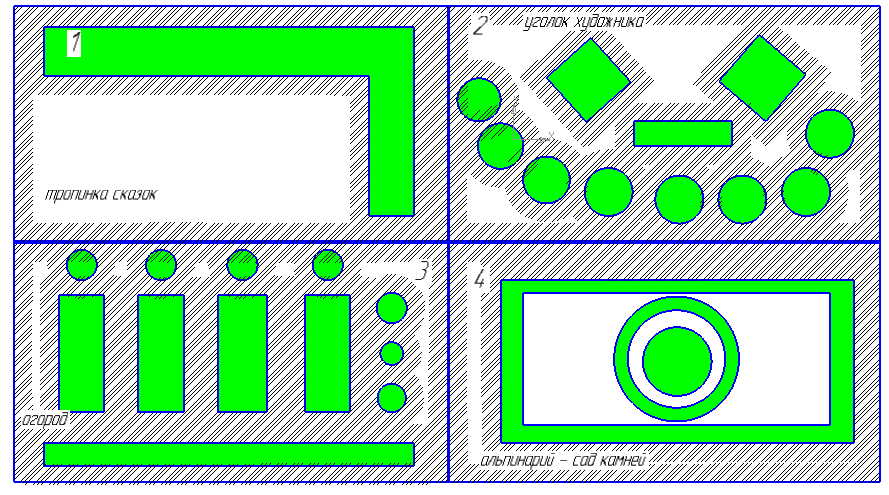 Характеристика объекта:1. Тропинка сказок для организации сюжетных  прогулок для малышей.2. Уголок художника для организации пленэров и эко- тренингов.3. Огород (аптекарский, овощной).4. Альпинарий-сад камней - дорожка здоровья.Идея и руководители  проекта: Ольга Владимировна Панькова, Екатерина Васильевна Пакина, Елена Анатольевна ШаравьеваПартнеры проекта:  родительская общественность, ДДЮТ (экологический отдел), комитет по охране окружающей среды и природопользованию администрации г.Лысьва.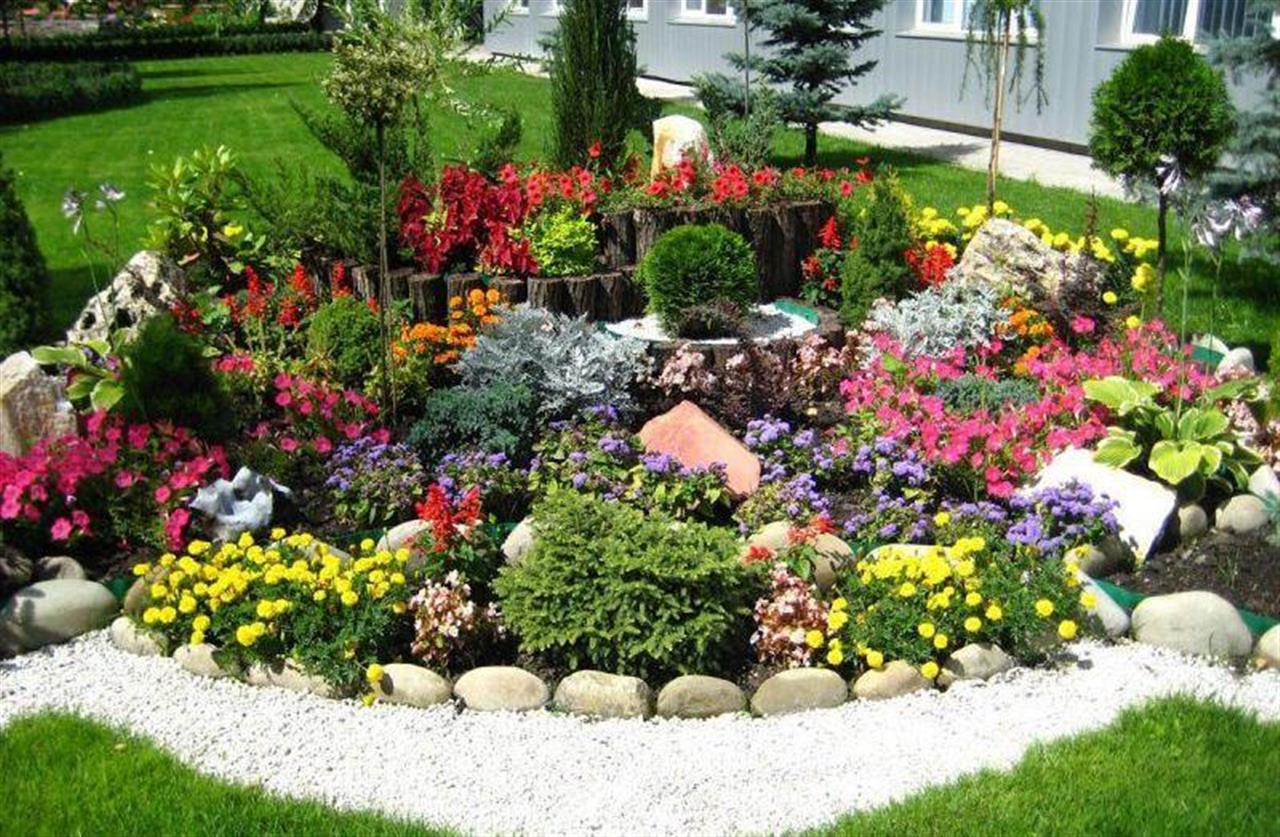 Альпинарий-сад камней (авторизованная идея)             Приложение № 7 «Конспект занятия по ознакомлению с окружающим миром и развитию речи во второй младшей группе для детей с ОВЗ (с задержкой психического развития)»